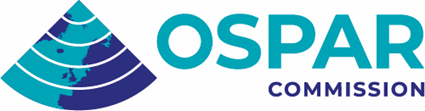 OSPAR Agreement 2023-09 on a Harmonised Offshore Chemical Notification Format (HOCNF)  Source: OIC 23/18/1, Annex 13OSPAR Agreement 2023-09The Harmonised Offshore Chemical Notification Format is to provide authorities with data and information about chemicals to be used and discharged offshore, to enable the authorities to take the appropriate regulatory action in accordance with the scope of OSPAR Decision 2000/02. Further definitions and explanations of terms used in HOCNF are given in the OSPAR Guidelines for Completing the Harmonised Offshore Chemical Notification Format (OSPAR Agreement 2012-05).Part 1:	General information1.1	Trade nameState trade name(s):			1.2	Supplier and background information as regards substance/preparationName:		Company number:		Postal address:		Phone no.:		Emergency phone (24 hours):		E-Mail address:		OSPAR Contracting Parties in which the preparation is used: 	(including alternative trade names used in those	countries by this supplier) 	1.3	An SDS must be attached to this HOCNF format. Confirm:  YES 1.4	Use and discharge*	state the process system to which the substance/preparation will be applied**	state type of flow (oil/gas) on which dose is based#	delete if not applicable1	completion/workover1.5	FateExplain the likely fate of the substance/preparation:1.6	Compositiona)	State the chemical composition of the substances present in the preparation *	The entries should add up to 100%Comments:(b)	Content    Traces of heavy metals, LCPA, LSPC or radioactive substances should also be entered here. If “Yes” in any of columns 2 to 12 for one or more substances in the above table, please state the details and the concentration of the impurity/component in the table below: 1.7	General physical propertiesIf liquid, state whether:	Single substance  	Preparation  If mixture of solid and liquid, state whether:	Suspension  	Emulsion  	Other  Does the preparation separate in sea water to give	floating        sinking         soluble 	   materials?      no  If other, please describe:Part 2:	Ecotoxicological informationPlease provide the following information:a.	Is the substance (or all substances of which the preparation is composed) on the OSPAR List of Substances / Preparations Used and Discharged Offshore Which are Considered to Pose Little or no Risk to the Environment (PLONOR) or covered by REACH EC1907/2006 Annex IV or relevant categories of Annex V?Yes - no ecotoxicological information is required, please proceed with Part 3No  	 - please proceed to item cb.	Has the required ecotoxicological information been submitted by the supplier to the competent national authorities?Yes 			No  - Please complete Part 2 in fullc.	Is the substance (or all substances of which the preparation is composed) registered under REACH EC1907/2006 for specific use and discharge on offshore installations? Yes  Please complete Part 2 in full by providing the specific ecotoxicological information registered under REACH where relevant, if that is legally availableNo   Please complete Part 2 in full in accordance with the OSPAR Guidelines for completing the HOCNF. Please note: In addition to fully completed HOCNFs, reports for any non-testing methods or weight of evidence approach must be provided in electronic format (e.g. word or pdf). 2.1	Partitioning and bioaccumulation potential2.1.1	Log Pow (mandatory) – not applicable for surfactantsThe N-octanol / water partition coefficient is only required for organic substances and organo-metals. For preparations individual information for all substances deliberately added is requested.*	Weighted average log Pow is only scientifically valid for substances or complex substances (e.g. tall oils), which are a group of homologs. When calculated log Pow values are given the calculated method used should be specified. **	Laboratory details may be included in the table or referenced to a separate annex ***	Methodology / Protocols / Literature data sources may be entered here as well.Comments on results2.2	BiodegradabilityBiodegradability studies are only relevant for organic and organometallic substances. For complex mixtures individual information for all deliberately added substances should be given on separate data sheets.2.2.1	Aerobic/ biodegradability (mandatory for all organic substances) Experimental values:If less than 4 values have been provided, an explanation must be given*	Provide either screening test or simulation test data.**	Laboratory details may be included in the table or referenced to a separate annex ***	Methodology / Protocols / Literature data sources may be entered here as wellComments on results2.3	Aquatic toxicity *	Specify the Latin species name  ** 	Methodology / Protocols / Literature data sources may be entered here as well  ***	Laboratory details may be included in the table or referenced to a separate annex**** 	State whether the EC50 was based on nominal (n) or measured (m) exposure concentration or on the water accommodated fraction (WAF)If data is not available, please enter either “not available” or “not conducted” in the comments boxSediment reworker test required for substances which:a.	are "sinkers"; orhave a Koc >1000; orhave a log Pow>4; orare in any other way known to adsorb to particles or end up in the sediment; orcontain surfactants ;* 	Specify the Latin species name  **	 Methodology / Protocols / Literature data sources may be entered here as well  ***	 Laboratory details may be included in the table or referenced to a separate annex****	 State whether the EC50 was based on nominal (n) or measured (m) exposure concentration or on the water accommodated fraction (WAF)If data is not available, please enter either “not available” or “not conducted” in the comments boxPart 3:	Confirmation statementI hereby confirm that I have reviewed this document and that the information submitted is true and that the amounts and values stated are accurate.I additionally hereby confirm that the laboratory test results and data that form the basis of this document are either in compliance with the requirements of the relevant REACH registration, or in compliance with the European Chemicals Agency (ECHA) ‘Guidance on information requirements and Chemical Safety Assessment’, Chapter R4: Evaluation of available information, May 2008 (as amended).Date:		Name:		Position in company:		Company:		Application groupFunctionProcess system*Normal dose rate (specify units)Flow**Probable scale of use per installation (specify unitsClosed or open systemIf open, estimated  discharge (%)Frequency of treatmentProbable amount of substance/preparation discharged (specify units)Duration of dischargeTotal estimated amount of discharge (tonnes)Drilling #CementingCompletion#1Stimulation#Production#Utility#Other (state) #Oil#Gas#Open#Closed#Drilling #CementingCompletion#1Stimulation#Production#Utility#Other (state) #Oil#Gas#Open#Closed#SubstanceName (and trade name where applicable)Percentage composition*CAS No.EINECS or ELINCS or REACHRegistration No.Molecular weightREACHAnnex IVREACHAnnex VPLONOR1234567-8SubstanceName (and trade name where applicable)OSPAR LCPAOSPAR LSPCREACH 
Annex XIVREACH
Annex XVIISurfactantHeavy metals or heavy metal compoundOrgano-halogen compounds Radioactive substances Plastic MicroplasticNanomaterials Compliance  with / Regulated by BPR 12345678910111213CAS No / nameCompound / contaminantConcentration (ppm)Intentional additive (Y/N)Analytical methodologyIf surfactantIf surfactantCAS No / nameCompound / contaminantConcentration (ppm)Intentional additive (Y/N)Analytical methodologyFraction releasedDocumentation /reference to laboratory testSubstancePeak No.Log Pow% area under peakWeighted average log Pow *Lab ID**Method***Report IDSubstanceDayScreening test*Screening test*Screening test*Simulation test*Simulation test*Lab ID**Lab ID**Method***Report IDSubstanceDayReference substance Test substance %Reference substance %Test subs-tance DT50CO2 profileTest substance: Test substance: Aquatic toxicityTest species Test species ResultsResultsReport detailsReport detailsComment:AlgaeSkeletonema costatumor*…………..Skeletonema costatumor*…………..EC50 (72h):EC90 (72h):NOEC (72h):In mg/lMethod**: Lab ID***: Report nr: Result based****:on “nominal” or“measured” orWAFMethod**: Lab ID***: Report nr: Result based****:on “nominal” or“measured” orWAFCrustaceanAcartia tonsaor*…………..Acartia tonsaor*…………..LC50 (48h):LC100/LC90 (48h): NOEC (48h):In mg/lMethod**: Lab ID***: Report nr: Result based****:on “nominal” or“measured” orWAFMethod**: Lab ID***: Report nr: Result based****:on “nominal” or“measured” orWAFFish Scophthalmus maximusor*…………..Scophthalmus maximusor*…………..LC50 (96h):NOEC (96h):Limit:In mg/lMethod**: Lab ID***: Report nr: Result based****:on “nominal” or“measured” orWAFMethod**: Lab ID***: Report nr: Result based****:on “nominal” or“measured” orWAFAquatic toxicityTest species ResultsResultsReport detailsComment:Sediment reworkerCorophium volutatoror*…………..LC50 (10d):NOEC (10d):In mg/kg dry weight of sedimentMethod**: Lab ID***: Report nr: Result based****:on “nominal” or“measured”